国海证券2018年“海之星”校园招聘信息一、公司简介国海证券成立于1988年，前身为广西证券公司，是国内首批设立也是在广西区内注册的唯一一家证券公司。2001年，增资扩股并更名为国海证券有限责任公司。2011年8月，借壳桂林集琦药业股份有限公司登陆A股市场，更名为国海证券股份有限公司（股票代码：000750），成为国内A股第16家上市证券公司。公司目前是广西唯一一家本土上市金融机构，是“深证100指数”、“沪深300指数”和“深证成份指数”等多个指数成份股。公司业务资格和业务牌照齐全，是一家涵盖证券、基金、期货、私募股权投资等多元业务体系的全国性上市综合金融服务企业。截至2017年6月，公司拥有16家分公司、129家营业部，控股国海富兰克林基金管理有限公司、国海良时期货有限公司，全资设立国海创新资本投资管理有限公司。近年来，公司品牌影响力不断提升，荣获“中国500最具价值品牌”、“中国最具潜力发展证券公司”、“领航中国证券业最佳服务奖”、“最佳管理团队上市公司”、“东盟业务领先型证券公司”等多项荣誉。公司在发展的同时，非常重视人才的引进和培养工作，建立了涵盖全员的“精英”、“骨干”、“海之星”等六大人才培养计划。“海之星”计划专门为应届毕业生设计，为“海之星”指定导师，通过培训、岗位轮换、交流学习等培养方式帮助其尽快成长。自2007年启动“海之星”校园招聘以来，公司总部从全国重点高校累计接收毕业生近400名，部分优秀人才已走向公司管理岗位。为满足公司业务发展需要，现启动2018年“海之星”校园招聘工作，面向全国重点院校诚聘优秀应届毕业生加盟。二、岗位需求三、校园宣讲行程四、招聘流程及面试安排1.招聘流程简历筛选—>笔试—>初试—>测评—>复试—>实习—>签订三方协议2.简历投递方式第一种方式：登陆招聘官网：www.ghzq.com.cn/ghzq/hr，进入校园招聘频道，点击招聘岗位投递简历。第二种方式：搜索并关注“国海证券招聘”微信公众号（微信号：GHZQ-HR），点击“校园招聘-校招职位”进行简历投递。简历投递截止时间： 2017年11月2日中午12点。我们将会在各大目标院校举办校园宣讲会，参加宣讲会的同学请关注公司官网与招聘公众号。公司招聘公众号：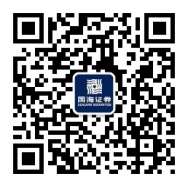 3. 面试安排我司将于11月上旬统一面试，具体信息将提前以电话/短信形式通知，请保持手机畅通。部门岗位名称招聘人数专业工作地企业金融服务委员会投行业务岗8金融，会计；硕士及以上深圳/上海企业金融服务委员会债务融资岗10金融、财务会计及经济学相关专业；硕士及以上北京/上海/深圳/广州/南宁企业金融服务委员会股权项目质控岗1财务、会计专业；硕士及以上深圳企业金融服务委员会销售管理岗1金融、经济、会计、法律或财经相关专业；硕士及以上深圳企业金融服务委员会运营支持岗1法律、会计、金融专业；硕士及以上北京资产管理分公司项目经理岗3财务、会计、法律、金融、财经相关专业；硕士及以上深圳/上海资产管理分公司风险管理岗1经济、金融相关专业；硕士及以上上海资产管理分公司信用分析师2经济、金融相关专业；硕士及以上北京资产管理分公司投资助理岗4金融、经济、管理、财务、会计、金融管理等复合背景最佳；硕士及以上上海/深圳资产管理分公司产品经理岗1经济、金融、财务、法律；硕士及以上北京/上海资产管理分公司营销岗2市场营销、经济、金融；硕士及以上上海资产管理分公司运营保障岗1计算机、金融；硕士及以上上海机构金融部公募业务机构销售岗2金融、营销、经济；硕士及以上深圳/北京机构金融部组合基金服务部策略管理岗1金融、经济、计量、金融工程、数学；硕士及以上深圳金融市场部债券做市业务岗2财经类；硕士及以上深圳金融市场部债券销售交易岗3财经类；硕士及以上深圳/北京投资管理部债券研究岗3经济学；硕士及以上深圳网络金融部Web前端研发工程师1计算机相关专业；硕士及以上深圳/南宁网络金融部移动软件研发工程师1计算机软件或通讯相关专业；硕士及以上深圳/南宁网络金融部大数据分析岗1数学、统计学、金融工程或人工智能相关专业；硕士及以上深圳信用业务部产品设计岗2金融、经济、法律；硕士及以上深圳研究所行业分析师（汽车、电子、机械、食品饮料、环保）5经济管理、金融类、细分行业相关专业；硕士以上上海/北京/深圳战略管理部绩效管理岗1经济、工商管理类；硕士及以上深圳/上海总裁办公室研究协调岗1经济类、金融类、管理类；硕士及以上北京财务管理部会计核算岗3会计、财务管理；硕士及以上南宁结算托管部清算岗1财经、计算机类；硕士及以上南宁结算托管部资金管理岗1财务会计、金融；硕士及以上南宁信息技术中心技术开发岗2计算机；硕士及以上深圳人力资源部招聘管理岗1企业管理、人力资源管理；硕士及以上深圳学校名称城市宣讲时间宣讲教室北京大学北京10月30日
19:00-21:00英杰第八会议室上海交通大学上海10月31日16:00-18:00徐汇校区新上院S203复旦大学上海11月1日14:00-16:00逸夫楼报告厅中国人民大学北京11月2日
14:00-16:00就业指导中心419报告厅 武汉大学武汉11月6日
09:00-12:00就业中心第一报告厅南京大学南京11月6日18:30-20:00南园教学楼219浙江大学杭州11月10日18:30-20:00永谦活动中心二楼排练厅中山大学广州11月10日
15:00-18:00岭南学院岭南堂三楼北大汇丰商学院深圳11月15日商学院教室广西大学南宁11月17日学校宣讲教室